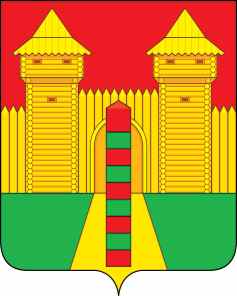 АДМИНИСТРАЦИЯ  МУНИЦИПАЛЬНОГО  ОБРАЗОВАНИЯ «ШУМЯЧСКИЙ   РАЙОН» СМОЛЕНСКОЙ  ОБЛАСТИПОСТАНОВЛЕНИЕот 11.04.2024г. № 191          п. ШумячиВ соответствии с Положением о порядке управления и распоряжения муниципальной собственностью Шумячского района Смоленской области, утвержденным решением Шумячского районного Совета депутатов от 28.02.2018г. № 11 «Об утверждении Положения о порядке управления и распоряжения муниципальной собственностью Шумячского района Смоленской области», Положением «Об учете, содержании, контроле за сохранностью и использованием имущества, составляющего муниципальную казну муниципального образования «Шумячский район» Смоленской области, утвержденным постановлением Администрации муниципального образования «Шумячский район» Смоленской области от 22.06.2010г. № 85 (в редакции постановление Администрации муниципального образования «Шумячский район» Смоленской области от 20.02.2013г. №70) , на основании распоряжения от 11.04.2024г.№107-р «Об утверждении акта приема передачи муниципального унитарного предприятия «Шумячское производственное объединение жилищно-коммунального хозяйства» Шумячского городского поселения (как имущественный комплекс)Администрация муниципального образования «Шумячский район» Смоленской областиП О С Т А Н О В Л Я Е Т:    1. Принять в собственность муниципального образования «Шумячский район» Смоленской области муниципальное унитарное предприятие «Шумячское производственное объединение жилищно-коммунального хозяйства» Шумячского городского поселения (как имущественный комплекс):          2. Передать Муниципальное унитарное предприятие «Шумячское    производственное объединение жилищно-коммунального хозяйства» Шумячского городского поселения (как имущественный комплекс) в казну муниципального образования «Шумячский район» Смоленской области.3. Отделу экономики, комплексного развития и инвестиционной деятельности Администрации муниципального образования «Шумячский район» Смоленской области внести соответствующие изменения в реестр объектов муниципальной собственности муниципального образования «Шумячский район» Смоленской области.Глава муниципального образования «Шумячский район» Смоленской области                                             Д.А. КаменевО приеме в собственность муниципального образования «Шумячский район» Смоленской области Муниципальное унитарное предприятие «Шумячское производственное объединение жилищно-коммунального хозяйства» Шумячского городского поселения (как имущественный комплекс)№п/пПолное наименование предприятия, объединения, имуществаМестонахождениеимуществаКоличество, ед.Балансовая стоимость (руб.)Начисленный износ (руб.)Остаточная стоимость(руб.)Муниципальное унитарное предприятие «Шумячское производственное объединение жилищно-коммунального хозяйства» Шумячского городского поселенияСмоленская область, Шумячский район, п. Шумячи, ул. Заводская, д. 25ОБЪЕКТЫ1.Гараж 10 боксовСмоленская область, Шумячский район, п. Шумячи, ул. Заводская, д. 251248 610,88248 610,880,002.Гараж 4 боксаСмоленская область, Шумячский район, п. Шумячи, ул. Заводская, д. 25116 582,2112 195,544 386,673.Цех столярныйСмоленская область, Шумячский район, п. Шумячи, ул. Заводская, д. 25142 834,1835 516,957 317,234.Сарай-навесСмоленская область, Шумячский район, п. Шумячи, ул. Заводская, д. 25131 547,0431 547,040,005.Здание складаСмоленская область, Шумячский район, п. Шумячи, ул. Заводская, д. 25141 906,5841 906,580,006.Здание конюшниСмоленская область, Шумячский район, п. Шумячи, ул. Заводская, д. 25144 377,0944 377,090,007.Административное зданиеСмоленская область, Шумячский район, п. Шумячи, ул. Заводская, д. 2512 799 690,6758 345,692 741 344,988.Здание баниСмоленская область, Шумячский район, п. Шумячи, ул. Интернациональная, д. 3318 541 165,802 406 874,326 134 291,489.Помещение здания «Модуль»Смоленская область, Шумячский район, п. Шумячи, ул. Советская, д. 66/11114 800,00114 800,000,0010.Мост 1Смоленская область, Шумячский район, п. Шумячи, ул. Форпост1589 600,00589 600,000,0011.ЗаборСмоленская область, Шумячский район, п. Шумячи, ул. Заводская, д. 2599 638,7537 779,5661 859,19№п/пНаименование объекта Адрес объектаХарактеристика объектаКадастровая стоимость / остаточнаяруб. коп.СтоимостьСтоимостьСтоимостьСтоимостьКадастровый номеробъектаКадастровый номеробъектаДокумент, удостоверяющий право муниципальнойсобственности на объект, номер, дата государственнойрегистрации праваДокумент, удостоверяющий право муниципальнойсобственности на объект, номер, дата государственнойрегистрации праваПримечаниеПримечание№п/пНаименование объекта Адрес объектаХарактеристика объектаКадастровая стоимость / остаточнаяруб. коп.Балансовая стоимость (руб.)Начисленный износ (руб.)Остаточная стоимость(руб.)123456677881.Система водоотведенияРоссийская Федерация, Смоленская область, Шумячский район, Шумячское городское поселение, п. Шумячи139233 420 854.123420854,12989178,192431675,9367:24:0000000:47767:24:0000000:477Выписка из Единого государственного реестра недвижимости об основных характеристиках и зарегистрированных правах на объект №67:24:0000000:477-67/006/2018-1 от 27.03.2018Выписка из Единого государственного реестра недвижимости об основных характеристиках и зарегистрированных правах на объект №67:24:0000000:477-67/006/2018-1 от 27.03.20182.Водопроводные сетиСмоленская область, Шумячский район, п. Шумячи, ул. Сельхозтехника2 600 м0,0070032,9470032,940,003.Водопроводные сетиСмоленская область, Шумячский район, п. Шумячи, ул. Советская, Школьная, Понятовская, Интернациональная, Маяковского, Кирпичный завод, Базарная, Дорожная, Санаторная школа25 300 м0,00139867,00139867,000,004.Артезианская скважина № 6Смоленская область, Шумячский район, п. Шумячи, ул. Базарная0,0055422,3955422,390,005.Артезианская скважина № 8Смоленская область, Шумячский район, п. Шумячи, ул. Базарная130412,80130412,800,006.Артезианская скважина № 10Смоленская область, Шумячский район, п. Шумячи, ул. Базарная 172934,72172934,720,007.Артезианская скважина Смоленская область, Шумячский район, п. Шумячи, ул. Санаторная школа140094,62140094,620,008.Артезианская скважина Смоленская область, Шумячский район, п. Шумячи, ул. Понятовская76709,9176709,910,009.Артезианская скважинаСмоленская область, Шумячский район, п. Шумячи, ул. Полевая83615,2083615,200,0010.Очистные сооруженияСмоленская область, Шумячский район, п. Шумячи, около льнозавода8 777 060,00/4 882 239,918777060,001015390,547761669,4611.-тепловые сети протяженностью 1482 погонных метра. Смоленская область, п. Шумячи, тепловые сети, расположенные от котельной по ул. Маяковского до жилых домов №1,3,9,9а,11 по ул. Маяковского, до жилого дома №41 по ул. Понятовская- котельная № 3 (ПМК-160)Российская Федерация, Смоленская область, Шумячский район,  п. ШумячиРоссийская Федерация, Смоленская область, Шумячский район,  п. Шумячи, ул. Маяковского1 404 м163кв.м0.00390 463.24127666,5480589,1347077,4167:24:0000000:47567:24:0190227:7267:24:0000000:47567:24:0190227:72Выписка из Единого государственного реестра недвижимости об основных характеристиках и зарегистрированных правах на объект недвижимости №67:24:0000000:475-67/006/2018-1 от 12.01.2018Выписка из Единого государственного реестра недвижимости об основных характеристиках и зарегистрированных правах на объект недвижимости №67:24:0190227:72-67/006/2018-1 от 26.01.2018Выписка из Единого государственного реестра недвижимости об основных характеристиках и зарегистрированных правах на объект недвижимости №67:24:0000000:475-67/006/2018-1 от 12.01.2018Выписка из Единого государственного реестра недвижимости об основных характеристиках и зарегистрированных правах на объект недвижимости №67:24:0190227:72-67/006/2018-1 от 26.01.201812.- тепловые сети протяженностью 508 погонных метра. Смоленская область, п. Шумячи, тепловые сети, расположенные от котельной по ул. Базарная до жилых домов №49, 50, 51, 53, 54 по ул. Базарная- котельная №6 (МСО)Российская Федерация, Смоленская область, Шумячский район,  п. ШумячиРоссийская Федерация, Смоленская область, Шумячский район,  п. Шумячи, ул. Базарная534 м508 м0.00221 576.46221576,46135715,9785860,4967:24:0190139:24467:24:0190139:244Выписка из Единого государственного реестра недвижимости об основных характеристиках и зарегистрированных правах на объект недвижимости  №67:24:0190139:244-67/006/2018-1 от 12.01.2018Выписка из Единого государственного реестра недвижимости об основных характеристиках и зарегистрированных правах на объект недвижимости  №67:24:0190139:244-67/006/2018-1 от 12.01.201813.- тепловые сети протяженностью 970 погонных метров. Смоленская область, п. Шумячи, тепловые сети, расположенные от котельной по ул. Советской, д.94а до здания Шумячского районного суда по ул. Советская, д.94, до здания Администрации МО «Шумячский район» Смоленской области  по ул. Школьная, д.1, до жилого дома №5 по ул. Школьная, до жилых домов №2,6 по ул. Интернациональная - котельная нарсудаРоссийская Федерация, Смоленская область, Шумячский район,  п. ШумячиРоссийская Федерация, Смоленская область, Шумячский район, п. Шумячи, ул. Советская, д.94610 м203.3 кв.м0.002 345 901.002345901,002200679,03145221,9767:24:0000000:47467:24:0190128:4467:24:0000000:47467:24:0190128:44Выписка из Единого государственного реестра недвижимости об основных характеристиках и зарегистрированных правах на объект недвижимости  №67:24:0000000:474-67/006/2017-1 от 29.12.2017Выписка из Единого государственного реестра недвижимости об основных характеристиках и зарегистрированных правах на объект недвижимости №67:24:0190128:44-67/006/2018-1 от 26.01.2018Выписка из Единого государственного реестра недвижимости об основных характеристиках и зарегистрированных правах на объект недвижимости  №67:24:0000000:474-67/006/2017-1 от 29.12.2017Выписка из Единого государственного реестра недвижимости об основных характеристиках и зарегистрированных правах на объект недвижимости №67:24:0190128:44-67/006/2018-1 от 26.01.201814.- тепловые сети протяженностью 444 погонных метра. Смоленская область, п.Шумячи, тепловые сети, расположенные по ул.Советской, д.76 до жилого дома № 80 по ул.Советская, до здания Сбербанка по ул.Советская, д.76, до жилого дома №15 по ул.Базарная, до детского сада «Солнышко» по ул.Интернациональная, д.20- котельная РУФПСРоссийская Федерация, 216410, обл. Смоленская, р-н Шумячский,  п. ШумячиРоссийская Федерация, Смоленская область, Шумячский район, п. Шумячи, ул. Советская, д. 76560 м115.кв. м0.002 345 901.002345901,002233741,92112159,0867:24:0000000:46967:24:0190127:5267:24:0000000:46967:24:0190127:52Выписка из Единого государственного реестра прав на недвижимое имущество и сделок с ним №67:24:0000000:469-67/006/2018-1 от 26.01.2018Выписка из Единого государственного реестра недвижимости об основных характеристиках и зарегистрированных правах на объект недвижимости №67:24:0190127:52-67/006/2017-1 от 14.12.2017Выписка из Единого государственного реестра прав на недвижимое имущество и сделок с ним №67:24:0000000:469-67/006/2018-1 от 26.01.2018Выписка из Единого государственного реестра недвижимости об основных характеристиках и зарегистрированных правах на объект недвижимости №67:24:0190127:52-67/006/2017-1 от 14.12.201715.- тепловые сети протяженностью 1828 погонных метра. Смоленская область, п.Шумячи, тепловые сети, расположенные от котельной по ул. Сельхозтехника до здания Дома детского творчества по ул. Сельхозтехника, д.7, до жилых домов № 3, 5, 8, 15, 16, 18, 20, 16а, 1а, 2а по ул.Сельхозтехника- котельная сельхозтехникиРоссийская Федерация, Смоленская область, Шумячский район, пос. ШумячиРоссийская Федерация, Смоленская область, Шумячский район, п. Шумячи, ул. Сельхозтехника1 764 м250.7 кв.м0.004 528 136.004528135,004399804,70128330,3067:24:0000000:47067:24:0190116:24367:24:0000000:47067:24:0190116:243Выписка из Единого государственного реестра прав на недвижимое имущество и сделок с ним №67:24:0000000:470-67/006/2018-1 от 29.01.2018Выписка из Единого государственного реестра недвижимости об основных характеристиках и зарегистрированных правах на объект недвижимости №67:24:0190116:243-67/006/2017-1 от 14.12.2017Выписка из Единого государственного реестра прав на недвижимое имущество и сделок с ним №67:24:0000000:470-67/006/2018-1 от 29.01.2018Выписка из Единого государственного реестра недвижимости об основных характеристиках и зарегистрированных правах на объект недвижимости №67:24:0190116:243-67/006/2017-1 от 14.12.201716.- тепловые сети протяженностью 766 погонных метра. Смоленская область, п. Шумячи, тепловые сети, расположенные от котельной по ул. Пионерская до здания ОГБУЗ «Шумячская ЦРБ» (основной корпус, инфекционное отделение, пищеблок, прачечная, гараж) по улице Пионерская, д.1, до жилого дома №1а по улице Пионерская - котельная ЦРБРоссийская Федерация, Смоленская область, Шумячский район, пос. ШумячиРоссийская Федерация, Смоленская область, Шумячский район, п. Шумячи, ул. Пионерская700 м117.5 кв.м0.004 193 421.699078340,006252489,812825850,1967:24:0190130:11367:24:0190130:11467:24:0190130:11367:24:0190130:114Выписка из Единого государственного реестра прав на недвижимое имущество и сделок с ним №67:24:0190130:113-67/006/2018-1 от 25.01.2018Выписка из Единого государственного реестра недвижимости об основных характеристиках и зарегистрированных правах на объект недвижимости №67:24:0190130:114-67/006/2018-1 от 26.01.2018Выписка из Единого государственного реестра прав на недвижимое имущество и сделок с ним №67:24:0190130:113-67/006/2018-1 от 25.01.2018Выписка из Единого государственного реестра недвижимости об основных характеристиках и зарегистрированных правах на объект недвижимости №67:24:0190130:114-67/006/2018-1 от 26.01.201817.- КНС3 214 374.00/ 2 469 067.813214374,00756020,772458353,2318.Водонапорная башня8 807.64/0.008807,648807,640,0019.Расходомер Днепр63 484.00/0.0063484,0063484,000,00№п/пПолное наименование предприятия, объединения, имуществаМестонахождениеимуществаКоличество, ед.Балансовая стоимость (руб.)Начисленный износ (руб.)Остаточная стоимость(руб.)Муниципальное унитарное предприятие «Шумячское производственное объединение жилищно-коммунального хозяйства» Шумячского городского поселенияСмоленская область, Шумячский район, п. Шумячи, ул. Заводская, д. 25ОБЪЕКТЫ1.Автомашина УАЗСмоленская область, Шумячский район, п. Шумячи, ул. Заводская, д. 251314 940,00314 940,000,002.Транспортное средство (легковая автомашина) УАЗ-315142, 2002 года выпуска, двигатель ЗМЗ – 40210Р № 20046437, шасси №31510020131884, кузов № 31514020018838Смоленская область, Шумячский район, п. Шумячи, ул. Заводская, д. 251135 000,00135 000,000,003.Автомобиль LADA 210740Смоленская область, Шумячский район, п. Шумячи, ул. Заводская, д. 251168 530,00168 530,000,004.Транспортное средство -ассенизационная автомашина (специализированная автомашина) ГАЗ53 КО503Б1,1990 года выпуска, двигатель №5311-200192, шасси № 1310238Смоленская область, Шумячский район, п. Шумячи, ул. Заводская, д. 25131 141,0431 141,040,005.Транспортное средство ГАЗ 53 – КО503, 1983 года выпуска, двигатель № 5312 – 132274, шасси № 771364Смоленская область, Шумячский район, п. Шумячи, ул. Заводская, д. 25125 218,4125 218,410,006.Транспортное средство (грузовая автомашина) ЗИЛ-ММЗ-554М, 1993 года выпуска, двигатель № 107530, шасси № 3314012Смоленская область, Шумячский район, п. Шумячи, ул. Заводская, д. 25150 513,0050 513,000,007.Транспортное средство (трактор) МТЗ-80.1, 1993 года выпуска, № паспорта АВ 147803Смоленская область, Шумячский район, п. Шумячи, ул. Заводская, д. 25177 900,0077 900,000,008.Транспортное средство (трактор) МТЗ-80, 1993 года выпуска, № паспорта АВ 147801Смоленская область, Шумячский район, п. Шумячи, ул. Заводская, д. 25177 900,0077 900,000,009.Транспортное средство (трактор) МТЗ-80.1, 1992 года выпуска, № паспорта АВ 147802Смоленская область, Шумячский район, п. Шумячи, ул. Заводская, д. 25173 203,2073 203,200,0010.Прицеп тракторный ПТС-4Смоленская область, Шумячский район, п. Шумячи, ул. Заводская, д. 25316 764,8916 764,890,0011.Транспортное средство (автогрейдер) ДЗ-122А1, 1990 года выпуска, двигатель № 177400, основной ведущий мост № 406008Смоленская область, Шумячский район, п. Шумячи, ул. Заводская, д. 251101 381,60101 381,600,0012.Транспортное средство (экскаватор) ЭО-2621, 1993 года выпуска, двигатель № ЗЛ 1778Смоленская область, Шумячский район, п. Шумячи, ул. Заводская, д. 251124 800,00124 800,000,0013.Экскаваторное оборудованиеСмоленская область, Шумячский район, п. Шумячи, ул. Заводская, д. 251509 000,00369025,29139974,7114.Щеточное оборудованиеСмоленская область, Шумячский район, п. Шумячи, ул. Заводская, д. 25172 000,0062 250,009750,0015.Экскаватор-погрузчик ЭО-2626 на базе трактора Беларус 82.1-СМ (с усиленными стреловыми цилиндрами, джойстиковое управление итальянский шестисекционный распределитель, шведские трубопроводы, регулятор грузоподъемности погрузочного оборудования), в комплекте с погрузочным оборудованием с ковшом 0,75 м3 + экскаваторным оборудованием с ковшом 0,25 м3, заводской номер машины (рамы) 00900057, 2013 года выпускаСмоленская область, Шумячский район, п. Шумячи, ул. Заводская, д. 2511 020 000,001 020 000,000,0016.МДК ГАЗ С-41Смоленская область, Шумячский район, п. Шумячи, ул. Заводская, д. 2513 437 000,00830 608,432 606 391,5717.ВентиляторСмоленская область, Шумячский район, п. Шумячи, ул. Пионерская, д. 110,000,000,0018.Компрессорная станция Смоленская область, Шумячский район, п. Шумячи, ул. Заводская, д. 25152 000,0052 000,000,00